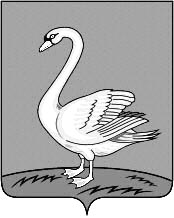 Липецкая областьЛебедянский муниципальный районСовет депутатов   сельского поселения Куликовский сельсоветР Е Ш Е Н И Е12.10.2017 год                                          с. Куликовка Вторая                                № 91Об аннулировании почтового адреса.    Рассмотрев новое заявление с прилагаемыми документами Пустоваловой Ольги Викторовны и Пустовалова Дмитрия Анатольевича о присвоении номера  земельному участку,  образованному путем перераспределения земельного участка из земель на- селенных пунктов, в соответствии с Федеральным Законом от 06.10.2003г. №131-ФЗ «Об основных принципах организации местного самоуправления в Российской Федерации», Постановлением Правительства РФ от 19.11.2014г. №1221 «Об утверждении Правил присвоения, изменения и аннулирования адресов», руководствуясь ст. 30 п.16 Устава сельского поселения  Куликовский  сельсовет,  и в соответствии с Правилами о присвоении, изменении и аннулировании адресов   на территории сельского поселения  Куликовский сельсовет Лебедянского муниципального района Липецкой области, Совет депутатов сельского поселения  Куликовский сельсовет РЕШИЛ:1.Аннулировать почтовый адрес земельного участка  с кадастровым  номером 48:11:1470301:17 площадью 1500кв.м.:  Российская Федерация, Липецкая область, Лебедянский район, сельское поселение Куликовский сельсовет, с. Донские Избищи, ул. Набережная,  земельный участок  16.2..Настоящее решение довести до всех заинтересованных лиц.3.Настоящее решение вступает в силу со дня его обнародования.Председатель Советадепутатов сельскогопоселения Куликовский сельсовет                                              В.М.Какошкина